Beitrittserklärung zum Förderverein der Stadtteilschule Arheilgen e.V.Hiermit erkläre ich meinen Beitritt:Name  ....…...………………….....................
Vorname  .......................…………………….
Straße	 .......……………………..................
Wohnort  .......................…………………….
Tel .............................................................
E-Mail  ........................................................ Den jährlichen Betrag von € ................... (  ) bitte im Lastschriftverfahren einziehenWichtiger Hinweis: Bitte das SEPA-Lastschriftmandat auf der Vorderseite ausfüllen und unterschreiben. Das Mandat ist nur mit Datum und Unterschrift gültig !Ort, Datum  ................................................ Unterschrift  ............................................. Bankverbindung: Volksbank Darmstadt BIC		GENODEF1VBDIBAN:		DE97 5089 0000 0031 0497 09 
     Werden Sie Mitglied !Setzen Sie IhrenMitgliedsbeitrag selbst fest.Der Mindestbeitrag beträgt 12.-- € jährlich.Die schriftliche Kündigung der Mitgliedschaft ist jederzeit zum Ende des Mitgliedjahrs möglich. Eine Rückerstattung des Beitrags erfolgt nicht.Der Verein ist vomFinanzamt Darmstadt alsgemeinnützige Organisationanerkannt.Spenden und Mitgliedsbeiträgekönnen steuerlich abgesetzt werden.Postadresse:Stadtteilschule ArheilgenKooperative GesamtschuleGrillparzerstr. 3364291 Darmstadtfoerderverein@sts-arheilgen.deTel.: 06151 13486700Bankverbindung: Volksbank DarmstadtBIC    GENODEF1VBDIBAN  DE97 5089 0000 0031 0497 09Vereinsregister Amtsgericht Darmstadt VR27461. Vorsitzende 	Sibylle Schaldach2. Vorsitzender 	Marianne Anthes     Kassiererin     Jutta ZwachFördervereinder StadtteilschuleArheilgen e.V.InformationsblattundMitgliedsantrag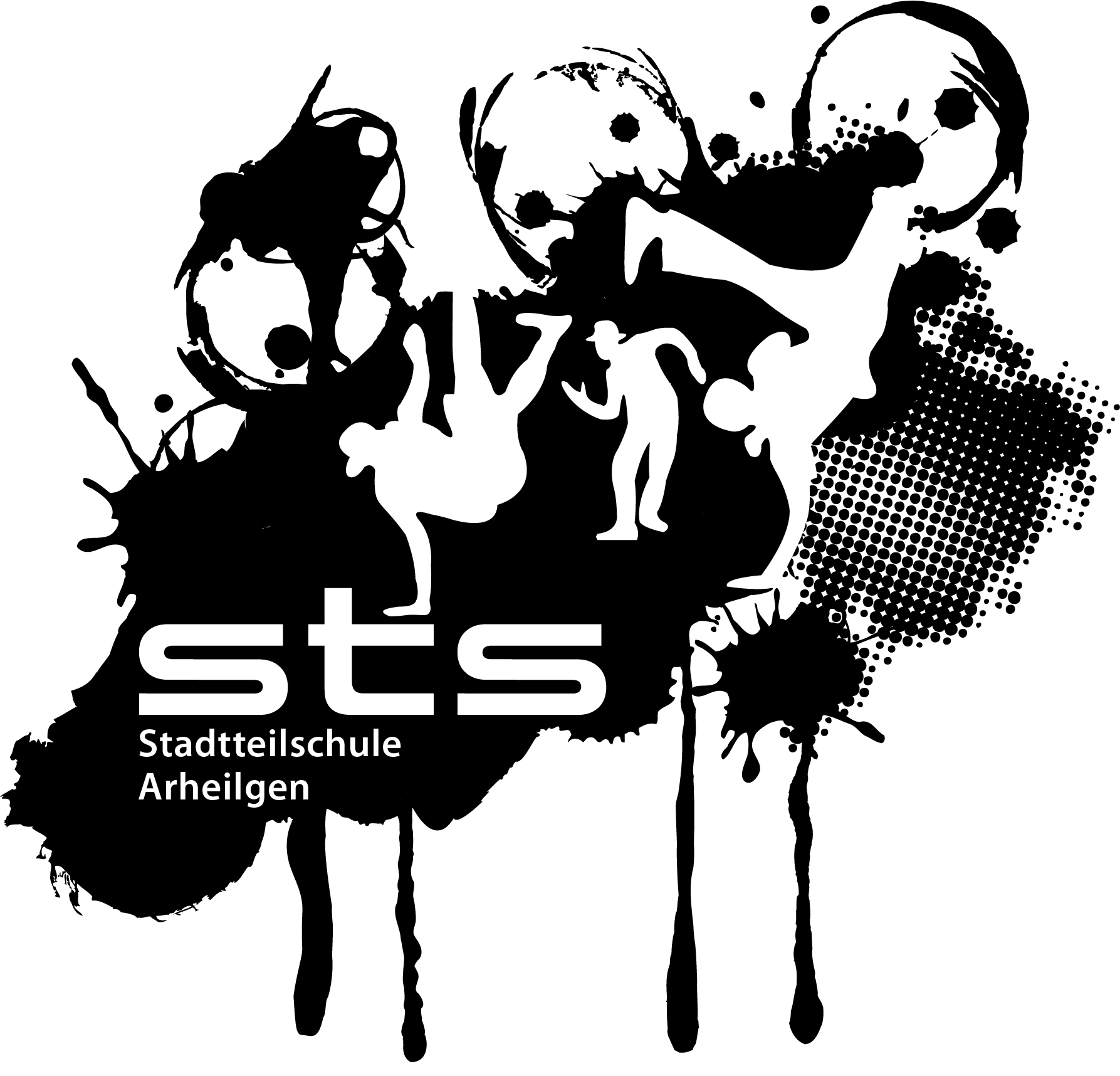 Stand Dezember 2016Warum ein FördervereinEs ist eine der wichtigsten Aufgaben in unserer Gesellschaft überhaupt, die Entwicklung und das Lernen der Kinder und Jugendlichen zu unterstützen. Je mehr Eltern sich daran mit ihren Ideen, ihren Fähigkeiten, ihrer Zeit und ihrem Geld beteiligen, desto besser.Die Anforderungen an unsere Kinder werden ständig höher, die öffentlichen Kassen dagegen immer leerer. Deshalb wollen wir aktiv und kreativ daran mitarbeiten, den Aufenthalt unserer Kinder an der STS attraktiver, effektiver, angenehmer und erfolgreicher werden zu lassen. Ein Schulförderverein bietet viele Möglichkeiten, etwas für das Wohl der Schule und für die Lern- und Entwicklungschancen der Schülerinnen und Schüler zu tun. Unsere Ziele und Projekte                  Unterstützung von 
    Schul- & KlassenveranstaltungenAusstattung der Schule verbessern:
- Geräte & Spiele für den Schulhof- Technische Kleingeräte für die Schule Wir unterstützen u.a. 
- das schulische Betreuungsangebot- bedürftige Schülerinnen und Schüler 
  mit finanzieller Hilfe - die Finanzierung von Verbrauchs- und 
  Arbeitsmaterial für den Unterricht - Beschaffung von Ausbildungsmaterial 
  und Büchern - kulturelle und künstlerische Aktivitäten 
     Wir betreiben die Cafeteria 
         der StadtteilschuleSEPA-LastschriftmandatZahlungsempfänger:Förderverein der Stadtteilschule Arheilgen e.V Gläubiger ID: DE12ZZZ012345678901Mandatsreferenznummer: Ihre Mandatsreferenznummer erhalten Sie von uns mit der Bestätigung.Ich ermächtige die genannten Zahlungsempfänger, Zahlungen von meinem Konto mittels SEPA Lastschrift einzuziehen. Zugleich weise ich mein Kreditinstitut an, die von den Zahlungsempfängern auf mein Konto gezogenen SEPA-Lastschriften einzulösen.Hinweis: Ich kann innerhalb von 8 Wochen, beginnend mit dem Belastungsdatum, die Erstattung des belasteten Betrags verlangen. Es gelten dabei die mit meinem Kreditinstitut vereinbarten Bedingungen.Angaben zum KontoinhaberName ......................……………………………….…….IBAN ....…………………………………….....................BIC oder BLZ  .........……………………………………Kreditinstitut  ..........…………………………………….Ort, Datum .......................................................... Unterschrift .........................................................